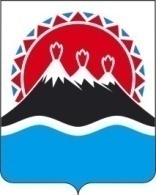 П О С Т А Н О В Л Е Н И ЕПРАВИТЕЛЬСТВА  КАМЧАТСКОГО КРАЯ             г. Петропавловск-Камчатский(в ред. постановлений Правительства Камчатского края от 01.04.2014 N 159-П,                от 12.05.2014 N 216-П, от 18.08.2014 N 338-П, от 02.02.2015 № 35-П, от 02.06.2015 
№ 194-П, от 24.09.2015 № 335-П, от 26.02.2016 № 57-П)В целях реализации отдельных мероприятий подпрограммы 1 «Семья и дети Камчатки» государственной программы Камчатского края «Семья и дети Камчатки на 2015-2018 годы», утвержденной постановлением Правительства Камчатского края от 18.12.2014 № 533-П, и подпрограммы 5 «Повышение эффективности государственной поддержки социально ориентированных некоммерческих организаций» государственной программы Камчатского края «Социальная поддержка граждан в Камчатском крае на 2015-2018 годы», утвержденной постановлением Правительства Камчатского края                от 29.11.2013 № 548-П ПРАВИТЕЛЬСТВО ПОСТАНОВЛЯЕТ:Утвердить Порядок проведения конкурса на право получения социально ориентированными некоммерческими организациями в Камчатском крае субсидий на реализацию социально значимых программ (проектов) согласно приложению 1.Утвердить Порядок предоставления социально ориентированным некоммерческим организациям в Камчатском крае на конкурсной основе субсидий на реализацию социально значимых программ (проектов) согласно приложению 2.Утвердить Порядок предоставления субсидий  социально ориентированным некоммерческим организациям в Камчатском крае, уставная деятельность которых связана с предоставлением социальных услуг отдельным категориям граждан, согласно приложению 3.Утратила силу. /Постановление Правительства Камчатского края от 26.02.2016 № 57-П/41. Утвердить Порядок предоставления субсидии Камчатскому краевому отделению общероссийского общественного благотворительного фонда «Российский детский фонд» согласно приложению 5.42. Утвердить Порядок предоставления субсидии Автономной некоммерческой организации «Камчатский краевой центр поддержки социально ориентированных некоммерческих организаций» согласно приложению 6 к настоящему постановлению. Настоящее постановление вступает в силу через 10 дней после дня его официального опубликования.ПЕРВЫЙ ВИЦЕ-ГУБЕРНАТОРКАМЧАТСКОГО КРАЯ А.М. ПОТИЕВСКИЙПорядокпроведения конкурса на право получениясоциально ориентированными некоммерческими организациямив камчатском крае субсидий на реализацию социальнозначимых программ (проектов)1. Настоящий Порядок регламентирует процедуру проведения конкурса на право получения социально ориентированными некоммерческими организациями в Камчатском крае (далее - СОНКО) субсидий из краевого бюджета на реализацию социально значимых программ (проектов) по направлениям деятельности, предусмотренным пунктом 1 статьи 31(1) Федерального закона от 12.01.1996 N 7-ФЗ "О некоммерческих организациях" и частью 1 статьи 4 Закона Камчатского края от 14.11.2011 N 689 "О государственной поддержке некоммерческих организаций в Камчатском крае" (далее - конкурс, программы (проекты).2. Целями проведения конкурса являются оценка программ (проектов) СОНКО, определение победителей конкурса и размера субсидий, предоставляемых СОНКО - победителям конкурса.3. Участниками конкурса могут быть некоммерческие организации, зарегистрированные в установленном федеральным законодательством порядке и осуществляющие на территории Камчатского края в соответствии со своими учредительными документами виды деятельности, предусмотренные пунктом 1 статьи 31(1) Федерального закона от 12.01.1996 N 7-ФЗ "О некоммерческих организациях" и частью 1 статьи 4 Закона Камчатского края от 14.11.2011 N 689 "О государственной поддержке некоммерческих организаций в Камчатском крае".4. Программы (проекты) должны отвечать следующим требованиям:1) соответствие программы (проекта), представленной на конкурс, уставным целям деятельности СОНКО;2) обеспечение долевого финансирования программы (проекта) в виде денежного вклада и (или) эквивалента в виде добровольческого труда и (или) использования материально-технических ресурсов участника конкурса и организаций-партнеров программы (проекта);3) соответствие программы (проекта), представленной на конкурс, тематике объявленного конкурса.4) описание в содержании программы (проекта) ее целей, задач, проблемы, решению которой посвящена программа (проект), географии программы (проекта) (перечня населенных пунктов);(п. 4) введен Постановлением Правительства Камчатского края от 02.02.2015 N 35-П)5) указание сроков реализации программы (проекта), общего объема средств, необходимого для реализации программы (проекта);(п. 5) введен Постановлением Правительства Камчатского края от 02.02.2015 N 35-П)6) наличие описания бюджета программы (проекта), календарного плана и методики оценки эффективности реализации программы (проекта). Описание бюджета программы (проекта) включает собственные и привлеченные средства, в том числе привлеченные средства из бюджетов бюджетной системы Российской Федерации (федеральный, краевой и местный бюджеты). Методика оценки эффективности реализации программы (проекта) должна содержать планируемый результат, критерии, конкретные количественные и качественные показатели, единицы измерения показателей и их значения.(п. 6) введен Постановлением Правительства Камчатского края от 02.02.2015 N 35-П)5. Участниками конкурса не могут быть:1) физические лица;2) коммерческие организации;3) государственные корпорации;4) государственные компании;5) политические партии;6) государственные учреждения;7) муниципальные учреждения;8) общественные объединения, не являющиеся юридическими лицами;9) СОНКО, находящиеся в стадии ликвидации или реорганизации.6. Конкурс проводится конкурсной комиссией, образованной правовым актом исполнительного органа государственной власти Камчатского края - главного распорядителя бюджетных средств по соответствующему мероприятию подпрограммы 1 "Семья и дети Камчатки" государственной программы Камчатского края "Семья и дети Камчатки на 2015-2018 годы", утвержденной Постановлением Правительства Камчатского края от 18.12.2014 N 533-П, и подпрограммы 5 "Повышение эффективности государственной поддержки социально ориентированных некоммерческих организаций" государственной программы Камчатского края "Социальная поддержка граждан в Камчатском крае на 2015-2018 годы", утвержденной Постановлением Правительства Камчатского края от 29.11.2013 N 548-П (далее - организатор конкурса).(в ред. Постановлений Правительства Камчатского края от 01.04.2014 N 159-П, от 02.02.2015 N 35-П, от 26.02.2016 N 57-П)7. Конкурсная комиссия размещает объявление о проведении конкурса на официальном сайте исполнительных органов государственной власти Камчатского края в сети "Интернет" (www.kamchatka.gov.ru), в разделе "Исполнительная власть", на странице организатора конкурса.В объявлении о проведении конкурса указываются тематика конкурса, сроки проведения конкурса, сроки начала приема и окончания приема документов, необходимых для участия в конкурсе, место и порядок приема документов, контактный телефон, почтовый адрес для направления документов, иные необходимые сведения о конкурсе.Срок приема заявок и прилагаемых к ним документов составляет не менее 35 календарных дней со дня объявления конкурса.(абзац третий в ред. Постановления Правительства Камчатского края от 24.09.2015 N 335-П)8. Для участия в конкурсе СОНКО представляют в конкурсную комиссию следующие документы:1) заявку на участие в конкурсе на бумажном и электронном носителе по форме согласно приложению к настоящему Порядку;2) копию устава, заверенную руководящим органом СОНКО;3) программу (проект) на бумажном и электронном носителях;4) копию отчетности, представленной СОНКО в Управление Министерства юстиции Российской Федерации по Камчатскому краю, за предыдущий отчетный год с отметкой Управления Министерства юстиции Российской Федерации по Камчатскому краю о ее приеме.(в ред. Постановления Правительства Камчатского края от 02.02.2015 N 35-П)5) копию лицензии при осуществлении деятельности, подлежащей лицензированию в соответствии с законодательством Российской Федерации.(п. 5 введен Постановлением Правительства Камчатского края от 02.02.2015 N 35-П)9. Кроме документов, указанных в части 8 настоящего Порядка, СОНКО имеет право представить в конкурсную комиссию дополнительные документы и материалы о своей деятельности.10. Если документы, указанные в частях 8 и 9 настоящего Порядка, содержат персональные данные, СОНКО предоставляет согласие субъекта персональных данных на их обработку.11. В случае представления не полного пакета документов, предусмотренного частью 8 настоящего Порядка, документы, представленные СОНКО, возвращаются конкурсной комиссией с сопроводительным письмом непосредственно или направляются по почте.12. Одна СОНКО может подать на конкурс только одну заявку.13. Документы, указанные в частях 8 и 9 настоящего Порядка, представляются в конкурсную комиссию непосредственно или направляются по почте.При приеме документов, указанных в частях 8 и 9 настоящего Порядка, секретарь конкурсной комиссии регистрирует их в журнале учета заявок на участие в конкурсе и выдает СОНКО расписку в получении заявки с указанием перечня принятых документов, даты их получения и присвоенного регистрационного номера.При поступлении в конкурсную комиссию документов, указанных в частях 8 и 9 настоящего Порядка, направленных по почте, они регистрируются в журнале учета заявок на участие в конкурсе, расписка в получении документов не составляется и не выдается.Документы, поступившие в конкурсную комиссию после окончания срока приема заявок, не регистрируются и к участию в конкурсе не допускаются.14. Заявка на участие в конкурсе может быть отозвана до истечения срока приема заявок путем направления в конкурсную комиссию соответствующего заявления СОНКО. Отозванные заявки не учитываются при определении количества заявок, представленных на участие в конкурсе.Внесение изменений в заявку на участие в конкурсе допускается до истечения срока подачи заявок путем представления для включения в ее состав дополнительной информации (в том числе документов). После окончания срока приема заявок на участие в конкурсе дополнительная информация может быть представлена в состав заявки только по запросу конкурсной комиссии.14(1). Конкурс считается не состоявшимся в случае, если для участия в конкурсе поступило менее двух заявок СОНКО.(часть 14(1) введена Постановлением Правительства Камчатского края от 02.02.2015 N 35-П)15. К участию в конкурсе не допускаются СОНКО, если:1) СОНКО не соответствует требованиям, установленным частью 3 настоящего Порядка;2) документы, представленные СОНКО, не соответствуют требованиям, установленным частью 8 настоящего Порядка;3) СОНКО представлено более одной заявки;4) подготовленная СОНКО заявка поступила в конкурсную комиссию после окончания срока приема заявок;5) представленная программа (проект) не соответствует требованиям, установленным частью 4 настоящего Порядка;6) размер оплаты труда, указанный в смете расходов программы (проекта), составляет более 50 % от общей суммы расходов на реализацию программы (проекта).16. Не может являться основанием для отказа в допуске к участию в конкурсе наличие в документах, указанных в частях 8 и 9 настоящего Порядка, описок, опечаток, орфографических и арифметических ошибок.17. Определение победителей среди участников конкурса осуществляется по следующим критериям оценки программы (проекта) СОНКО:1) актуальность (оценивается важность, значимость, масштабность и необходимость мероприятий программы (проекта) для настоящего времени);2) социальная эффективность (улучшение состояния целевой группы, воздействие на другие социально значимые проблемы, наличие новых подходов и методов в решении заявленных проблем);3) реалистичность (наличие собственных квалифицированных кадров, способность привлечь в необходимом объеме специалистов и добровольцев для реализации мероприятий программы (проекта), наличие необходимых ресурсов, достаточность финансовых средств (с учетом запрашиваемых средств субсидии) для реализации мероприятий и достижения целей программы (проекта);4) обоснованность (соответствие запрашиваемых средств на поддержку целям и мероприятиям программы (проекта), наличие необходимых обоснований, расчетов, логики и взаимоувязки предлагаемых мероприятий).18. В зависимости от тематики конкурсов организаторы конкурсов могут своим правовым актом устанавливать дополнительные критерии оценки программ (проектов).19. Оценка программ (проектов) по критериям, установленным в соответствии с частями 17 и 18 настоящего Порядка, производится по шестибальной шкале (высший уровень показателя - 5 баллов, высокий уровень показателей - 4 балла, средний уровень показателей - 3 балла, ниже среднего уровня показателей - 2 балла, низкий - 1 балл, низшее значение показателя - 0 баллов). Сумма средних арифметических баллов, выставленных по каждому критерию на основании заключений членов конкурсной комиссии на программу (проект), составляет значение рейтинга программы (проекта).20. Для определения победителей конкурса конкурсная комиссия устанавливает минимальный размер значения рейтинга программы (проекта).21. Победителями конкурса признаются СОНКО, программам (проектам) которых присвоены значения рейтинга не менее, чем минимальный размер значения рейтинга, установленный конкурсной комиссией.22. Размеры субсидий СОНКО определяются конкурсной комиссией пропорционально значениям рейтинга программ (проектов) СОНКО.22(1). Если размер субсидии СОНКО, определенный конкурсной комиссией, превышает размер запрашиваемой субсидии, то полученная разница делится между иными СОНКО - победителями конкурса пропорционально значениям рейтинга их программ (проектов).(часть 22(1) введена Постановлением Правительства Камчатского края от 18.08.2014 N 338-П)23. При проведении конкурса конкурсная комиссия вправе приглашать на свои заседания представителей участников конкурса, задавать им вопросы.При возникновении в процессе рассмотрения заявок на участие в конкурсе вопросов, требующих специальных знаний в различных областях науки, техники, искусства, ремесла, конкурсная комиссия вправе приглашать на свои заседания специалистов для разъяснения таких вопросов.24. Решение конкурсной комиссии, принятое по результатам конкурса, оформляется протоколом в течение 2-х рабочих дней со дня окончания заседания конкурсной комиссии.(абзац первый в ред. Постановления Правительства Камчатского края от 24.09.2015 N 335-П)Указанный протокол направляется конкурсной комиссией организатору конкурса, который издает правовой акт о предоставлении СОНКО - победителям конкурса субсидии из краевого бюджета на реализацию программ (проектов).24(1). СОНКО-победители конкурса по запросу организатора конкурса представляют организатору конкурса уточненную смету и календарный план согласно определенному конкурсной комиссией размеру субсидии.(часть 24(1) введена Постановлением Правительства Камчатского края от 02.02.2015 N 35-П)25. Срок проведения конкурса составляет не более 50 календарных дней со дня начала приема документов СОНКО, указанного в объявлении о проведении конкурса. Срок проведения конкурса может быть продлен организатором конкурса до 70 календарных дней.(часть 25 в ред. Постановления Правительства Камчатского края от 24.09.2015 N 335-П)26. Протоколы конкурсной комиссии размещаются на официальном сайте исполнительных органов государственной власти Камчатского края в сети "Интернет" (www.kamchatka.gov.ru), в разделе "Исполнительная власть", на странице организатора конкурса не позднее 3-х рабочих дней со дня окончания заседания конкурсной комиссии.(часть 26 в ред. Постановления Правительства Камчатского края от 24.09.2015 N 335-П)27. Документы, поступившие на конкурс от СОНКО, не возвращаются и не рецензируются.Заявка на участие в конкурсе на право получения социально ориентированными некоммерческими организациями в Камчатском крае субсидий на реализацию социально значимых программ (проектов)1. Титульный лист:1) наименование (полное и сокращенное) социально ориентированной некоммерческой организации с указанием организационно-правовой формы (согласно свидетельству о государственной регистрации);2) наименование социально значимой программы (проекта) (далее – программа (проект).2. Лист второй  "Контактная информация":1) почтовый (с индексом) адрес;2) номер телефона, факса (с кодом населенного пункта);3) адрес электронной почты (при наличии);4) фамилия, имя, отчество (при наличии) руководителя социально ориентированной некоммерческой организации, телефон (с кодом населенного пункта);5) фамилия, имя, отчество (при наличии) главного бухгалтера (бухгалтера), телефон (с кодом населенного пункта). При отсутствии главного бухгалтера - указать "отсутствует";6) реквизиты социально ориентированной некоммерческой организации;7) банковские реквизиты.3. Лист третий "Краткая информация о деятельности социально ориентированной некоммерческой организации с момента создания"*.4. Лист четвертый "Описание программы (проекта) социально ориентированной некоммерческой организации"**:1) наименование программы (проекта);2) соответствие тематики программы (проекта) тематике конкурса:;3) аннотация программы (проекта);4) период реализации программы (проекта), на который необходима финансовая поддержка;5) предполагаемые затраты на период реализации программы (проекта), на который необходима финансовая поддержка, с указанием размера долевого финансирования социально ориентированной некоммерческой организацией программы (проекта) в виде денежного вклада либо эквивалента в виде добровольческого труда и (или) использования материально-технических ресурсов социально ориентированной некоммерческой организации и организаций-партнеров программы (проекта);6) описание соответствия программы (проекта) каждому из критериев, установленному в соответствии с частями 17 и 18 настоящего Порядка.5. Смета  расходов на период реализации программы (проекта), на который необходима финансовая поддержка (составляется с учетом собственных и привлеченных средств):Руководительсоциально ориентированной некоммерческой организации             ____________________(полное наименование должности)              (дата, подпись)             (Ф.И.О.)Главный бухгалтер (бухгалтер) социально ориентированной некоммерческой организации             ____________________(полное наименование должности)              (дата, подпись)            (Ф.И.О.)Место печати*    краткая информация о деятельности социально ориентированной некоммерческой организации с момента создания может быть представлена на большем количестве листов;** описание программы (проекта) социально ориентированной некоммерческой организации может быть представлено на большем количестве листов.Порядокпредоставления социально ориентированнымнекоммерческим организациям в Камчатском краена конкурсной основе субсидий на реализациюсоциально значимых программ (проектов)1. Настоящий Порядок разработан в соответствии со статьей 78(1) Бюджетного кодекса Российской Федерации и регламентирует предоставление на конкурсной основе субсидий из краевого бюджета социально ориентированным некоммерческим организациям в Камчатском крае на реализацию социально значимых программ (проектов) в рамках осуществления их уставной деятельности по направлениям деятельности, предусмотренным пунктом 1 статьи 31(1) Федерального закона от 12.01.1996 N 7-ФЗ "О некоммерческих организациях" и частью 1 статьи 4 Закона Камчатского края от 14.11.2011 N 689 "О государственной поддержке некоммерческих организаций в Камчатском крае" (далее - программы (проекты).2. Субсидии предоставляются социально ориентированным некоммерческим организациям в Камчатском крае - победителям конкурса на право получения социально ориентированными некоммерческими организациями в Камчатском крае субсидий на реализацию социально значимых программ (проектов), проводимого в соответствии с приложением 1 к настоящему Постановлению (далее соответственно - конкурс, СОНКО).3. Субсидии предоставляются СОНКО в пределах бюджетных ассигнований, предусмотренных на эти цели исполнительному органу государственной власти Камчатского края - исполнителю в рамках подпрограммы 1 "Семья и дети Камчатки" государственной программы Камчатского края "Семья и дети Камчатки на 2015-2018 годы", утвержденной Постановлением Правительства Камчатского края от 18.12.2014 N 533-П, и подпрограммы 5 "Повышение эффективности государственной поддержки социально ориентированных некоммерческих организаций" государственной программы Камчатского края "Социальная поддержка граждан в Камчатском крае на 2015-2018 годы", утвержденной Постановлением Правительства Камчатского края от 29.11.2013 N 548-П (далее - соответствующий исполнительный орган государственной власти Камчатского края).(в ред. Постановлений Правительства Камчатского края от 01.04.2014 N 159-П, от 02.02.2015 N 35-П, от 26.02.2016 N 57-П)4. Субсидия предоставляется СОНКО при соблюдении следующих условий:1) наличие решения конкурсной комиссии, принятого по результатам конкурса, согласно которому СОНКО признана победителем конкурса и ей определен размер субсидии;2) заключение соглашения о предоставлении субсидии из краевого бюджета с соответствующим исполнительным органом государственной власти Камчатского края. Обязательным условием предоставления субсидии, включаемым в соглашение о предоставлении субсидии, является согласие СОНКО на осуществление соответствующим исполнительным органом государственной власти Камчатского края и органами государственного финансового контроля проверок соблюдения СОНКО условий, целей и порядка ее предоставления;3) обязательство СОНКО по долевому финансированию программы (проекта) в виде денежного вклада либо эквивалента в виде добровольческого труда и (или) использования материально-технических ресурсов участника конкурса и организаций-партнеров программы (проекта).5. Субсидии предоставляются СОНКО на основании правового акта соответствующего исполнительного органа государственной власти Камчатского края о предоставлении СОНКО субсидии из краевого бюджета на реализацию программ (проектов).6. Порядок перечисления субсидии, условия и сроки исполнения обязательств определяются соглашением о предоставлении субсидии.7. СОНКО представляют соответствующему исполнительному органу государственной власти Камчатского края:1) квартальные отчеты о ходе реализации программы (проекта) в сроки, предусмотренные соглашением о предоставлении субсидии, по форме согласно приложению 1 к настоящему Порядку;2) годовые отчеты об использовании субсидии в сроки, предусмотренные соглашением о предоставлении субсидии, по форме согласно приложению 2 к настоящему Порядку.8. Предоставленные субсидии могут быть использованы СОНКО только на цели, предусмотренные частью 1 настоящего Порядка.9. Соответствующий исполнительный орган государственной власти Камчатского края и органы государственного финансового контроля осуществляют обязательную проверку соблюдения условий, целей и порядка предоставления субсидий СОНКО.10. В случае нарушения СОНКО условий предоставления субсидии, установленных настоящим Порядком, либо использования субсидии не по целевому назначению СОНКО возвращает полученную субсидию на лицевой счет соответствующего исполнительного органа государственной власти Камчатского края в течение 30 календарных дней со дня получения уведомления соответствующего исполнительного органа государственной власти Камчатского края.Абзац утратил силу. - Постановление Правительства Камчатского края от 02.06.2015 N 194-П.11. В случаях, предусмотренных соглашением о предоставлении субсидии, остаток субсидии, не использованный в отчетном финансовом году, подлежит возврату СОНКО на лицевой счет соответствующего исполнительного органа государственной власти Камчатского края в течение 30 календарных дней со дня получения уведомления соответствующего исполнительного органа государственной власти Камчатского края.(часть 11 введена Постановлением Правительства Камчатского края от 02.06.2015 N 194-П)12. Уведомление о возврате субсидии в случаях, предусмотренных частями 10 и 11 настоящего Порядка, направляется соответствующим исполнительным органом государственной власти Камчатского края СОНКО в течение 5 календарных дней со дня выявления соответствующих обстоятельств.(часть 12 введена Постановлением Правительства Камчатского края 
от 02.06.2015 N 194-П)Отчет ________________________________________________________(наименование получателя субсидии)о ходе реализации социально значимой программы (проекта) «_______________________________________________»(наименование программы (проекта)за ___ квартал 201___ г.Реквизиты соглашения о предоставлении субсидии.Информация о проведении в отчетный период мероприятий, предусмотренных календарным планом:.Информация об объемах средств, использованных на реализацию социально значимых программ (проектов) в отчетный период:.Руководительсоциально ориентированной некоммерческой организации             ____________________(полное наименование должности)              (дата, подпись)             (Ф.И.О.)Главный бухгалтер (бухгалтер) социально ориентированной некоммерческой организации             ____________________(полное наименование должности)              (дата, подпись)            (Ф.И.О.)Место печатиОтчет об использовании субсидии __________________________________________________________________ (наименование организации-получателя субсидии)на реализацию социально значимой программы (проекта)__________________________________________________________________(наименование социально значимой программы (проекта))                                                 Раздел 1. Общие сведения Раздел 2. Финансирование социально значимой программы (проекта)В случае образования остатков средств субсидии указываются причины их образования.Раздел 3. Оценка эффективности реализации социально значимой программы (проекта) (заполняетсяв соответствии с указанными в соглашении сведениямио достижении значений показателей результативностипредоставления субсидии)3.1. Сведения о достижении значений показателей эффективности реализации социально значимой программы (проекта)   В случае не достижения значений показателей указываются причины их не достижения.   	3.2. Сведения о достижении социально-экономических значений показателей эффективности реализации социально значимой программы (проекта)    В случае не достижения значений показателей указываются причины их не достижения. Раздел 4. Информация об освещении деятельности социально ориентированной некоммерческой организации в средствах массовой информацииРаздел 5. Содержательный отчет о реализации социально значимой программы (проекта)  1) описание проделанной работы;  2) основные результаты;  3) оценка успешности реализации социально значимой программы (проекта);  4) заключительная часть: общие выводы;  5) прочая информация..Руководительсоциально ориентированной некоммерческой организации             ____________________    ____________(полное наименование должности)              (дата, подпись)             (Ф.И.О.)Порядок предоставления субсидий  социально ориентированным некоммерческим организациям в Камчатском крае, уставная деятельность которых связана с предоставлением социальных услуг отдельным категориям граждан1. Настоящий Порядок разработан в соответствии со статьей 78(1) Бюджетного кодекса Российской Федерации и регламентирует предоставление субсидий из краевого бюджета социально ориентированным некоммерческим организациям в Камчатском крае, уставная деятельность которых связана с предоставлением социальных услуг отдельным категориям граждан (далее - СОНКО).2. Субсидии предоставляются на безвозмездной и безвозвратной основе, носят целевой характер и не могут быть израсходованы на цели, не предусмотренные настоящим Порядком.3. Субсидии предоставляются СОНКО в целях возмещения части следующих затрат:1) расходов, связанных с проведением социально-культурных мероприятий для отдельных категорий граждан;2) расходов, связанных с оплатой услуг связи и банка, коммунальных услуг, арендной платы за пользование помещениями, в которых располагаются СОНКО;3) расходов на оплату труда работников СОНКО, работающих по найму.4. Субсидии предоставляются СОНКО, зарегистрированным в установленном федеральным законодательством порядке и осуществляющим свою деятельность на территории Камчатского края, участниками (членами) которых являются 100 и более человек.Субсидии не предоставляются в случае, если СОНКО находится в стадии ликвидации или в отношении нее проводится процедура банкротства.Перечень СОНКО, которым предоставляются субсидии, приведен в приложении 1 к настоящему Порядку.5. Условием предоставления субсидии СОНКО является заключение соглашения о предоставлении субсидии с Агентством по внутренней политике Камчатского края. Обязательным условием предоставления субсидии, включаемым в соглашение о предоставлении субсидии, является согласие СОНКО на осуществление Агентством по внутренней политике Камчатского края и органами государственного финансового контроля проверок соблюдения СОНКО условий, целей и порядка ее предоставления.6. В целях получения субсидии СОНКО представляет в Агентство по внутренней политике Камчатского края следующие документы:1) заявку по форме согласно приложению 2 к настоящему Порядку;2) копии учредительных документов с одновременным предоставлением оригиналов для сверки и заверения.7. Размер субсидии определяется по фактическим затратам СОНКО со гласно представленной заявке, но не свыше 200 тысяч рублей в год.8. Субсидии предоставляются в пределах бюджетных ассигнований, предусмотренных на эти цели Агентству по внутренней политике Камчатского края в рамках подпрограммы 5 "Повышение эффективности государственной поддержки социально ориентированных некоммерческих организаций" государственной программы Камчатского края "Социальная поддержка граждан в Камчатском крае на 2015-2018 годы", утвержденной Постановлением Правительства Камчатского края от 29.11.2013 N 548-П.(в ред. Постановлений Правительства Камчатского края от 02.02.2015 N 35-П, от 26.02.2016 N 57-П)9. Порядок перечисления субсидии, условия и сроки исполнения обязательств определяются соглашением о предоставлении субсидии.10. Агентство по внутренней политике Камчатского края и органы государственного финансового контроля осуществляют обязательную проверку соблюдения условий, целей и порядка предоставления субсидий СОНКО.11. СОНКО обязаны представлять в Агентство по внутренней политике Камчатского края отчеты об использовании субсидий в порядке и сроки, установленные соглашением о предоставлении субсидии.12. В случае нарушения СОНКО условий предоставления субсидии, установленных настоящим Порядком, либо использования субсидии не по целевому назначению СОНКО возвращает полученную субсидию на лицевой счет Агентства по внутренней политике Камчатского края в течение 30 календарных дней со дня получения уведомления Агентства по внутренней политике Камчатского края.Абзац утратил силу. - Постановление Правительства Камчатского края от 02.06.2015 N 194-П.13. В случаях, предусмотренных соглашением о предоставлении субсидии, остаток субсидии, не использованный в отчетном финансовом году, подлежит возврату СОНКО на лицевой счет Агентства по внутренней политике Камчатского края в течение 30 календарных дней со дня получения уведомления Агентства по внутренней политике Камчатского края.(часть 13 введена Постановлением Правительства Камчатского края 
от 02.06.2015 N 194-П)14. Уведомление о возврате субсидии в случаях, предусмотренных частями 12 и 13 настоящего Порядка, направляется Агентством по внутренней политике Камчатского края СОНКО в течение 5 календарных дней со дня выявления соответствующих обстоятельств.(часть 14 введена Постановлением Правительства Камчатского края 
от 02.06.2015 N 194-П)Перечень социально ориентированных некоммерческих организаций в Камчатском крае, уставная деятельность которых связана с предоставлением социальных услуг отдельным категориям граждан, которым предоставляются субсидии из краевого бюджета1. Камчатское краевое отделение Всероссийской общественной организации ветеранов (пенсионеров) войны, труда, Вооруженных Сил и правоохранительных органов.2. Камчатская краевая организация общероссийской общественной организации "Всероссийское общество инвалидов".3. Камчатское региональное отделение Общероссийской общественной организации "Союз пенсионеров России".4. Камчатское региональное отделение Общероссийской общественной организации инвалидов "Всероссийское общество глухих".5. Камчатская региональная общественная организация "Общество слепых".6. Камчатская региональная общественная организация Духовно-благотворительный центр Ради Честныя Иконы Божией Матери именуемой  "Нечаянная Радость".Заявка на предоставление субсидии из краевого бюджета в целях возмещения части затрат ____________________________________________________                        ( наименование организации)Сведения о руководителе (Ф.И.О., должность) _____________________________________________________________________________________Контактная информация (фактический адрес, телефоны, факс, e-mail): ________________________________________________________________________________________________________________________________Банковские реквизиты: _________________________________________________________________________________________________________Число участников (членов) организации: _____Перечень затрат:.Приложения к заявке:	1) ____________________________;                                                  2) ____________________________;                                                  3) ____________________________.Руководительсоциально ориентированной некоммерческой организации             ___________________     _________   (полное наименование должности)                                                                   (дата, подпись)                                        (Ф.И.О.)Порядокпредоставления субсидий Общественнойорганизации "Библиотечная ассоциация Камчатки"на обеспечение деятельности центра поддержкисоциально ориентированных некоммерческихорганизацийПриложение утратило силу. - Постановление Правительства Камчатского края от 26.02.2016 N 57-П.Порядок предоставления субсидии Камчатскому краевому отделению общероссийского общественного благотворительного фонда «Российский детский фонд» 1. Настоящий Порядок разработан в соответствии со статьей 78.1 Бюджетного кодекса Российской Федерации и регламентирует предоставление из краевого бюджета субсидии Камчатскому краевому отделению общероссийского общественного благотворительного фонда "Российский детский фонд" (далее - Организация) в целях осуществления деятельности, направленной на оказание помощи детям, оказавшимся в трудной жизненной ситуации.2. Размер субсидии Организации определяется исходя из размера денежных средств согласно заявке, представленной Организацией, но не более бюджетных ассигнований, предусмотренных на эти цели Агентству по внутренней политике Камчатского края (далее - Агентство) в рамках подпрограммы 5 "Повышение эффективности государственной поддержки социально ориентированных некоммерческих организаций" государственной программы Камчатского края "Социальная поддержка граждан в Камчатском крае на 2015-2018 годы", утвержденной Постановлением Правительства Камчатского края от 29.11.2013 N 548-П.(в ред. Постановлений Правительства Камчатского края от 02.02.2015 N 35-П, от 26.02.2016 N 57-П)3. Субсидия предоставляется Организации в целях, предусмотренных частью 1 настоящего Порядка, на возмещение части следующих затрат:1) материально-техническое обеспечение деятельности Организации;2) оплата труда работников Организации, работающих по найму;3) оплата услуг связи и банка, коммунальных услуг, бухгалтерских услуг, арендной платы за использование помещения, в котором располагается Организация;4) оплата работ и услуг по содержанию имущества Организации;5) проведение мероприятий социально-культурного характера в рамках осуществления уставной деятельности Организации.4. В целях получения субсидии Организацией предоставляются в Агентство следующие документы:1) заявка по форме согласно приложению 1 к настоящему Порядку;2) копии учредительных документов с одновременным предоставлением оригиналов для сверки и заверения.5. Условием предоставления субсидии Организации является заключение соглашения о предоставлении субсидии с Агентством. Обязательным условием предоставления субсидии, включаемым в соглашение о предоставлении субсидии, является согласие получателя субсидии на осуществление Агентством по внутренней политике Камчатского края и органами государственного финансового контроля проверок соблюдения получателем субсидии условий, целей и порядка ее предоставления.6. Порядок перечисления субсидии, условия и сроки исполнения обязательств определяются соглашением о предоставлении субсидии.7. Средства субсидии могут быть использованы Организацией только на возмещение затрат, предусмотренных частью 3 настоящего Порядка, в целях, предусмотренных частью 1 настоящего Порядка.8. Организация представляет в Агентство отчеты об использовании субсидии в порядке и сроки, предусмотренные соглашением о предоставлении субсидии, по форме согласно приложению 2 к настоящему Порядку.9. Агентство и органы государственного финансового контроля осуществляют обязательную проверку соблюдения условий, целей и порядка предоставления субсидии Организацией.10. В случае нарушения Организацией условий предоставления субсидии, установленных настоящим Порядком, либо использования субсидии не по целевому назначению Организация возвращает полученную субсидию на лицевой счет Агентства в течение 30 календарных дней со дня получения уведомления Агентства.Абзац утратил силу. - Постановление Правительства Камчатского края от 02.06.2015 N 194-П;11. В случаях, предусмотренных соглашением о предоставлении субсидии, остаток субсидии, не использованный в отчетном финансовом году, подлежит возврату Организацией на лицевой счет Агентства в течение 30 календарных дней со дня получения уведомления Агентства.(часть 11 введена Постановлением Правительства Камчатского края 
от 02.06.2015 N 194-П)12. Уведомление о возврате субсидии в случаях, предусмотренных частями 10 и 11 настоящего Порядка, направляется Агентством Организации в течение 5 календарных дней со дня выявления соответствующих обстоятельств.(часть 12 введена Постановлением Правительства Камчатского края 
от 02.06.2015 N 194-П)Заявка на предоставление субсидии Камчатскому краевому отделению общероссийского общественного благотворительного фонда «Российский детский фонд»Сведения о руководителе (Ф.И.О., должность) _____________________________________________________________________________________Контактная информация (фактический адрес, телефоны, факс, e-mail): ________________________________________________________________Банковские реквизиты: _________________________________________________________________________________________________________Число участников (членов) организации: _____Перечень затрат:Приложения к заявке:	1) ____________________________;                                                   2) ____________________________.Руководитель Камчатского краевогоотделения общероссийского общественного благотворительного фонда «Российский детский фонд»               ________________          _____________                                                                 (дата, подпись)                               (Ф.И.О.)Отчетоб использовании субсидии Камчатским краевым отделением общероссийского общественного благотворительного фонда «Российский детский фонд»Раздел 1. Общие сведенияРаздел 2. Финансирование В случае образования остатков средств субсидии указываются причины их образования.    Раздел 3.  Оценка эффективности реализации социально значимой программы (проекта) (заполняетсяв соответствии с указанными в соглашении сведениямио достижении значений показателей результативностипредоставления субсидии)               3.1. Сведения о достижении значений показателей результативности предоставления субсидии          В случае не достижения значений показателей указываются причины их не достижения.                3.2. Сведения о достижении социально-экономических значений показателей результативности предоставления субсидии   В случае не достижения значений показателей указываются причины их не достижения. Раздел 4. Информация об освещении деятельности Раздел 5. Содержательный отчет1) описание проделанной работы;2) основные результаты;3) оценка успешности работы;4) заключительная часть: общие выводы;5) прочая информация.Руководитель Камчатского краевого отделения общероссийского общественного благотворительного фонда «Российский детский фонд»		______________ _______________                                      				      (дата, подпись)                                (Ф.И.О.)Порядокпредоставления субсидии Автономной некоммерческой организации «Камчатский краевой центр поддержки социально ориентированных некоммерческих организаций»1. Настоящий Порядок разработан в соответствии со статьей 781 Бюджетного кодекса Российской Федерации и регламентирует предоставление субсидии из краевого бюджета Автономной некоммерческой организации «Камчатский краевой центр поддержки социально ориентированных некоммерческих организаций» (далее - Организация).2. Субсидия предоставляется Организации на возмещение части следующих затрат по:1) оформлению подписки справочной, публицистической и методической литературы, приобретению литературы для обеспечения деятельности Организации;2) материально-техническому обеспечению деятельности Организации;3) оплате труда работников Организации, работающих по найму;4) оказанию услуг специалистов, привлекаемых к проведению плановых мероприятий Организации;5) оплате услуг связи, банка, хостинга для сайта www.nko-kamchatka.ru, коммунальных услуг, арендной плате за использование помещения, в котором располагается Организация;6) оплате  издательско-полиграфических услуг для обеспечения деятельности Организации;7) освещению деятельности Организации в средствах массовой информации;8) обучению и стажировке работников и добровольцев Организации;          9) проведению мониторинга реализации и оценки эффективности социально значимых программ (проектов) социально ориентированных некоммерческих организаций в Камчатском крае.3. Размер субсидии Организации определяется исходя из размера денежных средств согласно заявке, представленной Организацией, но не более бюджетных ассигнований, предусмотренных на эти цели Агентству по внутренней политике Камчатского края (далее - Агентство) в рамках подпрограммы 5 «Повышение эффективности государственной поддержки социально ориентированных некоммерческих организаций» государственной программы Камчатского края «Социальная поддержка граждан в Камчатском крае на 2015-2018 годы», утвержденной постановлением Правительства Камчатского края от 29.11.2013  № 548-П.4. В целях получения субсидии Организацией представляются в Агентство следующие документы:1) заявка по форме согласно приложению 1 к настоящему Порядку;2) копии учредительных документов с одновременным представлением оригиналов для сверки и заверения.5. Субсидия предоставляется Организации при соблюдении следующих условий:1) использование субсидии по целевому назначению;2) заключения соглашения о предоставлении субсидии с Агентством. Обязательным условием предоставления субсидии, включаемым в соглашение о предоставлении субсидии, является согласие Организации на осуществление Агентством и органами государственного финансового контроля проверок соблюдения Организацией условий, целей и порядка ее предоставления.6. Порядок перечисления субсидии, условия и сроки исполнения обязательств определяются соглашением о предоставлении субсидии.7. Организация представляет в Агентство отчеты об использовании субсидии в порядке и в сроки, предусмотренные соглашением о предоставлении субсидии, по форме согласно приложению 2 к настоящему Порядку.8. Агентство и органы государственного финансового контроля осуществляют обязательную проверку соблюдения Организацией условий, целей и порядка предоставления субсидий.  9. В случае нарушения Организацией условий предоставления субсидии, установленных настоящим Порядком, либо использования субсидии не по целевому назначению Организация возвращает полученную субсидию на лицевой счет Агентства в течение 30 календарных дней со дня получения уведомления Агентства.10. В случаях, предусмотренных соглашением о предоставлении субсидии, остатки субсидии, не использованные в отчетном финансовом году, подлежат возврату Организацией на лицевой счет Агентства в течение 30 календарных дней со дня получения уведомления Агентства.11. Уведомление о возврате субсидии в случаях, предусмотренных частями 9 и 10 настоящего Порядка, направляется Агентством Организации в течение 5 календарных дней со дня выявления соответствующих обстоятельств.                                                               Заявка на предоставление субсидии Автономной некоммерческой организации «Камчатский краевой центр поддержки социально ориентированных некоммерческих организаций»Сведения о руководителе (Ф.И.О., должность) _____________________    2. Контактная информация  (фактический адрес,  телефоны, факс, e-mail):__________________________________________________________________Банковские реквизиты:______________________________________________________________________________________________________________________________________________________________________________    4. Перечень затрат:Приложения к заявке:	1) ____________________________;                                                  2) ____________________________;                                                  3) ____________________________.Руководитель Автономной некоммерческой организации «Камчатский краевой центр поддержки социально ориентированных некоммерческих организаций»            ____________________ __________                                                                                                                                     (дата, подпись)                                   (Ф.И.О.)                                    		             Отчетоб использовании субсидии Автономной некоммерческой организацией «Камчатский краевой центр поддержки социально ориентированных некоммерческих организаций» Раздел 1. Общие сведения                                         Раздел 2. Финансирование  В случае образования остатков средств субсидии указываются причины их образования.         Раздел 3.  Сведения о достижении значений показателейрезультативности предоставления субсидии (заполняетсяв соответствии с указанными в соглашении сведениямио достижении значений показателей результативностипредоставления субсидии)        3.1. Сведения о достижении значений показателей результативности предоставления субсидии В случае не достижения значений показателей указываются причины их не достижения.          3.2. Сведения о достижении социально-экономических значений показателей результативности предоставления субсидии В случае не достижения значений показателей указываются причины их не достижения. Раздел 4. Информация об освещении деятельности ОрганизацииРаздел 5. Содержательный отчет1) описание проделанной работы;2) основные результаты;3) оценка успешности работы;4) заключительная часть: общие выводы;5) прочая информация.Руководитель Автономной некоммерческой организации «Камчатский краевой центр поддержки социально ориентированных некоммерческих организаций»		______________ ________________                                       				             (дата, подпись)                                (Ф.И.О.)18.02.2014№89-ПОб оказании финансовой поддержки социально ориентированным некоммерческим организациям в Камчатском крае  Приложение 1 к постановлениюПравительства Камчатского края от 18.02.2014 № 89-ППриложение к Порядку проведения конкурса на право получения социально ориентированными некоммерческими организациями в Камчатском крае субсидий на реализацию социально значимых программ (проектов)ДатаИсх. №________________________________(наименование конкурсной комиссии, образованной правовым актом соответствующего исполнительного органа государственной власти Камчатского края)№ п/пТематика программы (проекта) Отметить знаком «V»1.Профилактика социального сиротства, поддержка материнства и детства2.Развитие дополнительного образования, научно-технического и художественного творчества детей и молодежи3.Развитие историко-краеведческой, патриотической и экологической деятельности детей и молодежи4.Развитие центров военно-патриотического воспитания и подготовка граждан к военной службе5.Развитие массового спорта, пропаганда здорового образа жизни6.Повышение качества жизни людей пожилого возраста, социальная адаптация инвалидов и членов их семей, поддержка семей с детьми, сопровождение инвалидов при трудоустройстве, адаптация и закрепление на рабочих местах7.Содействие в трудоустройстве безработных граждан, относящихся к категории лиц, испытывающих трудности в поиске работы, на созданные для них рабочие места8.Участие представителей социально ориентированных некоммерческих организаций Камчатского края во всероссийских, межрегиональных, международных выставках, конкурсах, фестивалях, форумах,  семинарах, научно-практических конференциях; осуществление деятельности в сфере духовно-нравственного и эстетического воспитания, создание и распространение лучших образцов культуры и искусства, приобщение различных категорий граждан к культурным ценностям, популяризация творчества выдающихся деятелей культуры Камчатского края9.Участие социально ориентированных некоммерческих организаций Камчатского края во всероссийских, межрегиональных, международных  выставках, конкурсах, фестивалях, форумах,  семинарах, научно-практических конференциях10.Иная тематика программы (проекта) ________________________________________________                                                              (указать тематику программы (проекта))           № п/пНаименование расходовВсего, руб.Из них:Из них:Обоснование расходов№ п/пНаименование расходовВсего, руб.Запрашиваемые средства субсидии, руб.Привлеченные средства (собственные, организаций-партнеров, спонсорские), руб.Обоснование расходовИтого:Приложение 2 к постановлениюПравительства Камчатского края от 18.02.2014 № 89-ППриложение 1 к Порядку предоставления социально ориентированным некоммерческим организациям в Камчатском крае на конкурсной основе субсидий на реализацию социально значимых программ (проектов)ДатаИсх.В _____________________________№п/пНаименование мероприятияСроки исполненияНепосредственные  результаты № п/пНаименованиемероприятияНаименование затрат на проведение мероприятияВсего руб.Из них:Из них:№ п/пНаименованиемероприятияНаименование затрат на проведение мероприятияВсего руб.Средства субсидии, руб.Собственные средства СОНКОПриложение 2 к Порядку предоставления социально ориентированным некоммерческим организациям в Камчатском крае на конкурсной основе субсидий на реализацию социально значимых программ (проектов)ДатаИсх.В _____________________________№п/пНаименование разделов отчетаСведения об использовании субсидии1231.Наименование получателя субсидии2.Реквизиты соглашения о предоставлении субсидии 3.Полученные средства из краевого бюджета (субсидии)4.Затраченные средства из краевого бюджета (субсидии)5.Не использованный остаток субсидии (при наличии)6.К отчету прилагаются следующие документы1. ...2. ...№п/пСтатьи расходов по сметеСумма расходов средств субсидии по смете , тыс. руб.Фактические израсходовано средств субсидии, тыс. руб.Фактический объем дополнительно привлеченных средств, тыс. руб.Не использованные средства субсидии (при наличии), тыс. руб.Итого:№п/пПоказатель результативностиЕдиницы измерения показателейЗначение показателя Фактическое  значение показателяПоказатель результативностиЕдиницы измерения показателей Фактическое  значение показателяКоличество мероприятий, проведенных совместно с органами государственной власти Камчатского краяед.Количество обслуживаемых домашних хозяйств на территории Камчатского краяед.Объем продукции (работ, услуг), выполненных (оказанных) на территории Камчатского края тыс. руб.Численность работников, участвующих в реализации общественно полезных программ, заказов на выполнение работ и оказание услуг в социальной сферечел.Численность добровольцев, привлекаемых к реализации социально значимых программ (проектов) при поддержке органов государственной власти Камчатского края чел.№ п/пИсточникДата размещенияПечатные издания:Радио-, видеоинформация, телевидение:Интернет:Приложение 3 к постановлениюПравительства Камчатского края от 18.02.2014 № 89-ППриложение 1 к Порядку предоставления субсидий  социально ориентированным некоммерческим организациям в Камчатском крае, уставная деятельность которых связана с предоставлением социальных услуг отдельным категориям гражданПриложение 2 к Порядку предоставления субсидий  социально ориентированным некоммерческим организациям в Камчатском крае, уставная деятельность которых связана с предоставлением социальных услуг отдельным категориям гражданДатаИсх.В Агентство по внутренней политике Камчатского края№ п/пПеречень затратСумма, руб.Из них:Из них:№ п/пПеречень затратСумма, руб.Средства субсидии, руб.Собственные средства СОНКО1.2.ИТОГО:Приложение 4 к постановлениюПравительства Камчатского края от 18.02.2014 № 89-ППриложение 5 к постановлениюПравительства Камчатского края от 18.02.2014 № 89-ППриложение 1 к Порядку предоставления из краевого бюджета субсидии Камчатскому краевому отделению общероссийского общественного благотворительного фонда «Российский детский фонд» ДатаИсх.В Агентство по внутренней политике Камчатского края№ п/пПеречень затратСумма, руб.Из них:Из них:№ п/пПеречень затратСумма, руб.Средства субсидии, руб.Собственные средства Камчатского краевого отделения общероссийского общественного благотворительного фонда «Российский детский фонд»1.2.ИТОГО:Приложение 2 к Порядку предоставления из краевого бюджета субсидии Камчатскому краевому отделению общероссийского общественного благотворительного фонда «Российский детский фонд» ДатаИсх.В Агентство по внутренней политике Камчатского края№п/пНаименование разделов отчетаСведения об использовании субсидии1231.Наименование получателя субсидии2.Реквизиты соглашения о предоставлении субсидии 3.Полученные средства из краевого бюджета (субсидии)4.Затраченные средства из краевого бюджета (субсидии)5.Не использованный остаток субсидии (при наличии)6.К отчету прилагаются следующие документы1. ...2. ...№ п/пНаименование статьи расходов по сметеВсего руб.Из них:Из них:Не использованные средства субсидии (при наличии), руб. № п/пНаименование статьи расходов по сметеВсего руб.Средства субсидии, руб.Дополнительно привлеченные средства, руб.№ п/пПоказатель результативностиЕдиницы измерения показателей Значение показателяФактическое значение показателяПоказатель результативностиЕдиницы измерения показателей Фактическое  значение показателяКоличество мероприятий, проведенных совместно с органами государственной власти Камчатского краяед.Объем продукции (работ, услуг), выполненных (оказанных) на территории Камчатского края тыс. руб.Численность работников, участвующих в реализации общественно полезных программ, заказов на выполнение работ и оказание услуг в социальной сферечел.Численность добровольцев, привлекаемых к реализации социально значимых программ (проектов) при поддержке органов государственной власти Камчатского края чел.№п/пИсточникДата размещенияПечатные издания:Радио-, видеоинформация, телевидение:Интернет:«Приложение 6 к постановлениюПравительства Камчатского края от 18.02.2014 № 89-ППриложение 1 к Порядку предоставления субсидий Автономной некоммерческой организации «Камчатский краевой центр поддержки социально ориентированных некоммерческих организаций»Дата                                 		              Исх.В Агентство по внутренней политике Камчатского края№ п/пПеречень затратСумма, руб.Из них:Из них:№ п/пПеречень затратСумма, руб.Средства субсидии, руб.Собственные средства Автономной некоммерческой организации «Камчатский краевой центр поддержки социально ориентированных некоммерческих организаций»1.2.ИТОГО:Приложение 2 к Порядку предоставления субсидий Автономной некоммерческой организации «Камчатский краевой центр поддержки социально ориентированных некоммерческих организаций»Дата Исх.В Агентство по внутренней политикеКамчатского края№п/пНаименование разделов отчетаСведения об использовании субсидии1231.Наименование получателя субсидии2.Реквизиты соглашения о предоставлении субсидии 3.Полученные средства из краевого бюджета (субсидии)4.Затраченные средства из краевого бюджета (субсидии)5.Не использованный остаток субсидии (при наличии)6.К отчету прилагаются следующие документы1. ...2. ...№ п/пНаименование статьи расходов по сметеВсего руб.Из них:Из них:Не использованные средства субсидии (при наличии), руб.№ п/пНаименование статьи расходов по сметеВсего руб.Средства субсидии, руб.Дополнительно привлеченные средства, руб.№ п/пПоказатель результативностиЕдиницы измерения показателей Плановое значение показателя Фактическое значение показателяПоказатель результативностиЕдиницы измерения показателей Фактическое (достигнутое) значение показателяКоличество мероприятий, проведенных совместно с органами государственной власти Камчатского краяед.Объем продукции (работ, услуг), выполненных (оказанных) на территории Камчатского края тыс. руб.Численность работников, участвующих в реализации общественно полезных программ, заказов на выполнение работ и оказание услуг в социальной сферечел.Численность добровольцев, привлекаемых к реализации социально значимых программ (проектов) при поддержке органов государственной власти Камчатского края чел.№п/пИсточникДата размещенияПечатные издания:Радио-, видеоинформация, телевидение:Интернет: